                                                                                                                                                                                                                                                       				NALAJANA CHANDRASEKHAR                                                                                                                Email:  buddy.sekhar@gmail.com                                                                                               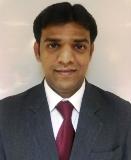 Phone: +91 8121656589Date of Birth – 20.05.1983                                                                                                            Marital Status: MarriedNationality: IndianAREAS OF EXPERIENCEManaging Housekeeping Department & Operations (Floors, Linen Room, Laundry, Uniform Room, Flower Room and Public Space and Pest Controlling). Experience managing a team of housekeeping employees through motivation, coaching and development.The ability to anticipate customer needs, change goals and direction quickly and multitask.Working knowledge of  Housekeeping management systems.Proven experience managing housekeeping departments of 50+ employees.Ability to maintain a budget.Proven excellence in customer service.Capable of using independent judgment/solid decision making skills ability.Proven comfort and experience to interact effectively with all levels of management, guests, associates, and clientele, both inside and outside of the organization.Involving in Forecasting Budgets.Managing Inventory of Stores & Distribution Control & Cost.Conducting Training's for the Associates and Team Leaders.Developing Standard Operating Procedures.Leading a team with high service standards and.               Developing a team spirit.Contingency plan.WORK EXPERIENCE:September 2012- till date.  House keeping  Manager  ,INOX LEISURE LTD ,Visakhapatnam ,Andhra pradesh.ResponsibilitiesDeputies and run the department , attending necessary meetings and maintaining good communications.Developing a team spirit.Manage the daily activities of the Housekeeping department to include appropriate cleaning of all Floors,offices, seating areas, washrooms, concession stands,auditoriums and all public spaces.Planning, organizing and directing team members to ensure the highest degree of guest Satisfaction.Daily supervision of the housekeeping staff, including the day, event and post-even crews.Purchase, re-order and maintain housekeeping supplies and inventory. Conduct pre-event inspections of all Auditoriums,  seating areas and public areas prior gate opening for every event .Recruit, schedule and train all new housekeeping staff members. Maintain the housekeeping budget, providing billing summaries and expenses for all pre and post events.Uphold the highest standards of cleanliness, safety, and conduct.Determines and maintains the department work schedule used to notify staff of upcoming events and ensure proper preparation and staffing for each event.Ensures the proper maintenance of all equipment; makes arrangements for repair and/or replacement of used and damaged equipment.Creating a positive atmosphere in the department by supporting motivating and guiding the Associates.Focusing on inventory / daily guest suppliesAssisting 1 - 1 meeting and appraisals with all Senior Associates.Assisting in recruitment of Associates.Assisting in the section of equipment, product and services as necessary.Conducting Departmental meetings.July 2008 – July 2012 Floor Supervisor TAJ PALACE , Dubai, UAE.(TAJ GROUP OF HOTELS) Conducting departmental opening up / closing down procedures according to the shift allocation.Supervise the work of room attendants and all Senior Associates.Holding Training sessions for all the Associates.Scheduling of Weekly Rotas.Assisting 1 - 1 meeting and appraisals with all Associates.Carry out the Brand Standard checks within the department.Assist in Linen / Uniform Inventories.December 2006 – May 2008 Housekeeping executive through ISS Integrated Facilities & Services ltd at THE GENPACT ,Hyderabad.April 2005 - November 2006Floor Supervisor, THE GREEN PARK,,Visakhapatnam,(DIANA GROUP OF HOTELS).May 2004 - March 2005 SR. Hospitality Assistant, THE JAYPEE Palace, Agra.May 2003 - April 2004 Housekeeping Assistant, THE park,Visakhapatnam(APPEEJAY SURENDRA HOTELS).October 2002 - March 2003Industrial Training, THE KENIL WORTH BEACH RESORT, Goa.PROFESSIONAL QUALIFICATION:EDUCATIONAL QUALIFICATION:ACHIEVEMENTS Departmental trainer at Taj Palace Hotel Dubai.Scored 75% in Richie Audit under my leadership.Scored 84% in diverse audit under my leadership.LANGUAGES English, Hindi and TeluguSOFTWARE SKILLSWell versed in FIDELIO, OPERA, SAP & Microsoft Office (Word, Excel, Power Point).                                                                                                                                                     N CHANDRASEKHARInstituteBoard/ UniversityYearIndo-American Hotel Management Academy, Visakhapatnam (3 years Diploma in Hotel Management).Global Academic Plan of Educational Institution of American Hotel and Lodging Association, USA.2000-2003CompletedInstituteBoardIntermediate (10+2)Priyadarshini Junior College, Visakhapatnam. Board of Intermediate Education, A.P.  S.S.C.St John Parish high school, Visakhapatnam  Board of Secondary Education , A.P. 